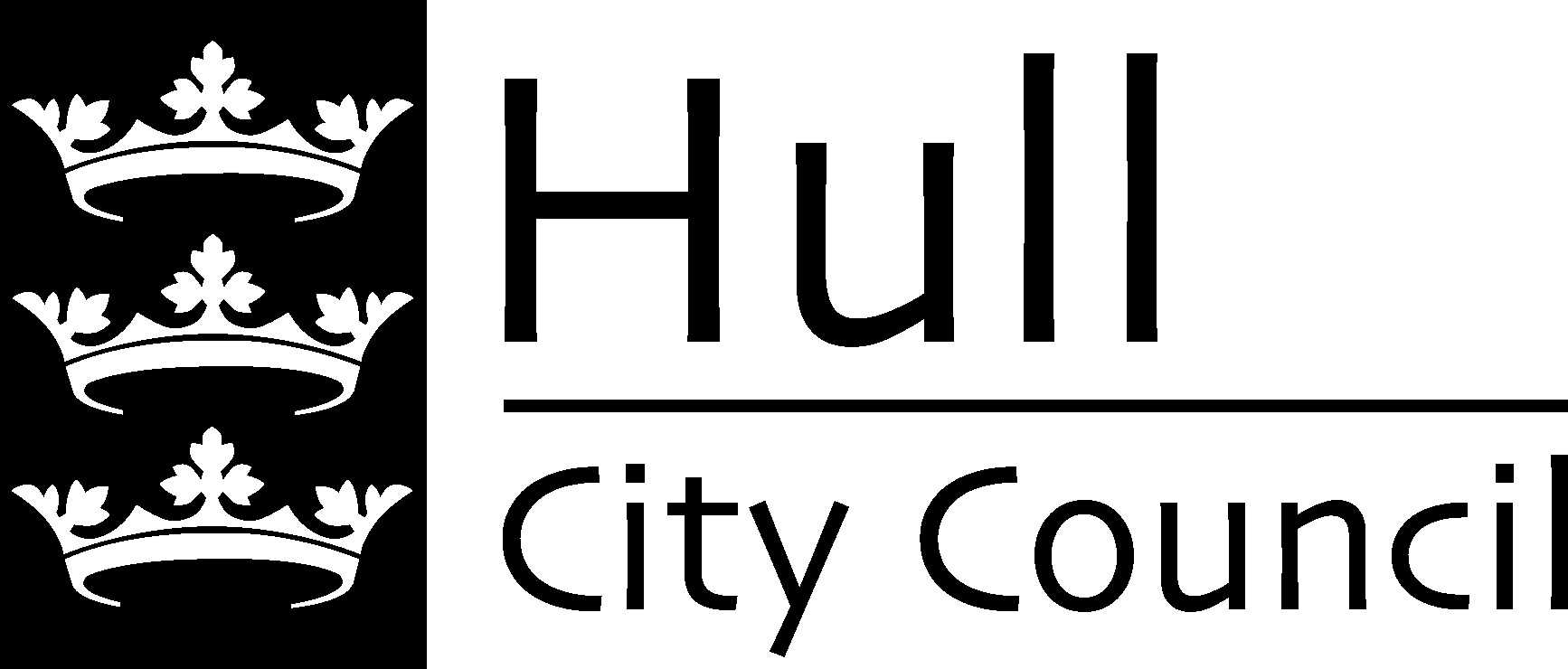 SEND Assessment & Review Team – Request for Education Placement DiscussionPlease email this completed form to SEND Assessment & Review Team via the following email address: SEND SEND@hullcc.gov.ukTo report the possibility of permanent exclusion please email to SEND Management SEND.Management@hullcc.gov.ukPlease title the email as ACTION required - Request for Educational Placement Support DiscussionPlease ensure the email is sent encrypted or password protected to ensure compliance with GDPR.THANKYOU for taking the time to complete this form.  This information will enable the SEND Assessment & Review Team to consider the appropriate next steps to be takenOFFICE USE ONLYThis form should be completed when a school considers that the educational placement for a pupil with an EHC plan may be vulnerableDoes this contact relate to: (please tick)Date of Contact:Contact Made by:Designated role:Contact DetailsPhone:Availability for telephone conversationEmail:Child’s full name:Date of Birth:Date of Birth:Date of Birth:Child’s address:Current EducationPlacement:Year Group:Is this a Hull City school?YESNONONOIf on school roll but accessing Alternative Provision (AP) provide detailsAre there any Safeguarding concerns?YESNONONOIf Yes are these impacting upon the education placement & if so how?What is the child’s Legal Status?CLACLACINCINCINChild ProtectionChild ProtectionChild ProtectionHas the parent and child been made aware of your concerns?ChildChildChildChildParent/carerParent/carerParent/carerParent/carerHas the parent and child been made aware of your concerns?YesNoNoNoYesYesYesNoSummary of current concerns re. education placement (to include both school and parent views)Include information as follows: brief history & current concerns/incidents Summary of current concerns re. education placement (to include both school and parent views)Include information as follows: brief history & current concerns/incidents Summary of current concerns re. education placement (to include both school and parent views)Include information as follows: brief history & current concerns/incidents Summary of current concerns re. education placement (to include both school and parent views)Include information as follows: brief history & current concerns/incidents Summary of current concerns re. education placement (to include both school and parent views)Include information as follows: brief history & current concerns/incidents Summary of current concerns re. education placement (to include both school and parent views)Include information as follows: brief history & current concerns/incidents Summary of current concerns re. education placement (to include both school and parent views)Include information as follows: brief history & current concerns/incidents Summary of current concerns re. education placement (to include both school and parent views)Include information as follows: brief history & current concerns/incidents Summary of current concerns re. education placement (to include both school and parent views)Include information as follows: brief history & current concerns/incidents Schools ViewsSchools ViewsSchools ViewsSchools ViewsSchools ViewsSchools ViewsSchools ViewsSchools ViewsSchools ViewsParents ViewsParents ViewsParents ViewsParents ViewsParents ViewsParents ViewsParents ViewsParents ViewsParents ViewsYoung person’s ViewsYoung person’s ViewsYoung person’s ViewsYoung person’s ViewsYoung person’s ViewsYoung person’s ViewsYoung person’s ViewsYoung person’s ViewsYoung person’s ViewsWhat current level of SEN support is in place  and what is current EHC Plan banding level (please include timeframes)If contact has been made with support services, what support and interventions have been offered/provided in an attempt to stabilise the educational placement? (please summarise)Have plans been made/steps taken to reintegrate the CYP back into school – if not, why?(please give detail of steps taken)Have plans been made/steps taken to reintegrate the CYP back into school – if not, why?(please give detail of steps taken)Have plans been made/steps taken to reintegrate the CYP back into school – if not, why?(please give detail of steps taken)Have plans been made/steps taken to reintegrate the CYP back into school – if not, why?(please give detail of steps taken)ACTIONACTIONACTIONACTIONIs an early EHC Review plannedIs an early EHC Review plannedYES  NO  If yes to the above - Date and TimeList of who has been invited by school EHC Review (if organised)List of who has been invited by school EHC Review (if organised)NameContactSEND Officer/Case workerDate:Comments/Additional Information:Comments/Additional Information:Comments/Additional Information:Comments/Additional Information:SEND Team Manager:Date:Comments:Comments:Comments:Comments: